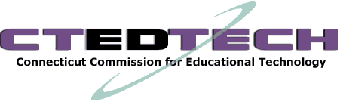 Meeting Agenda – March 31, 2011Charter Oak State College55 Paul J. Manafort DriveNew Britain, CThttp://www.charteroak.edu/AboutUs/Directions.cfm10:00-12:00Approval of Meeting Minutes, October 14, 2010Report of Commission ChairMapping Broadband Services in Connecticut and the Development of a Strategic Plan for Accessibility to Broadband Services in CTRichard H. Strauss, Executive Director, Connecticut Academy of Science and   EngineeringLegislative/Budget UpdateUpdate on Connecticut’s BTOP GrantCEN Status ReportAdvisory CouncilsElection of Chair and Vice ChairMeeting Dates for 2011Any Other businessAnnouncements Public Comment